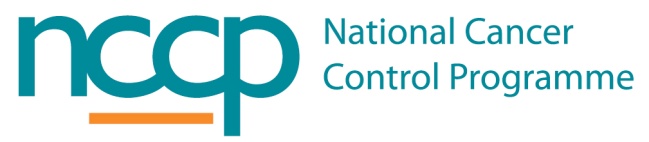 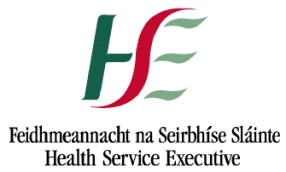 Guideline: NCCP Guidance on the Built Environment  of a Haematology/Oncology Day WardTitle of reviewer:_____________________________________Date:________________Feedback should be returned to Inez Walsh at patodirector@cancercontrol.ie by 25th March 2019Conflict of Interest Declaration Form This must be completed by anyone who wishes to submit feedback on the following documentTitle being considered:  Guidance on the Built Environment of a Haematology/Oncology Day WardPlease circle the statement that relates to you1. I declare that I DO NOT have any conflicts of interest.2. I declare that I DO have a conflict of interest. Details of conflict (Please refer to specific PPPG)_______________________________________________________________________________________________________________________________________________________________________________________________________________________________________________________________________________________________________________________________________________________________________________________________________________________________________________________________________________________________________________(Append additional pages to this statement if required)SignaturePrinted nameRegistration number (if applicable)DateThe information provided will be processed in accordance with data protection principles as set out in the Data Protection Act. Data will be processed only to ensure that committee members act in the best interests of the committee. The information provided will not be used for any other purpose.  A person who is covered by this PPPG (Policy, Procedure, Protocol or Guideline)  is required to furnish a statement, in writing, of:(i) The interests of the person, and(ii) The interests, of which the person has actual knowledge, of his or her spouse or civil partner or a child of the person or of his or her spouse which could materially influence the person in, or in relation to, the performance of the person's official functions by reason of the fact that such performance could so affect those interests as to confer on, or withhold from, the person, or the spouse or civil partner or child, a substantial benefit.Section no:Page no:Comment:Suggested amendment Reference to supporting evidence if applicable: